Итоговая контрольной работы за I полугодие по физике обучающихся 7 классовI вариантКак взаимодействуют между собой молекулы любого вещества? а) только отталкиваются                      б) только притягиваютсяв) притягиваются и отталкиваются     г) не взаимодействуютЧто из перечисленного является физическим телом?а) путь    б) скорость       в) медь     г) пеналЕсли положить огурец в соленую воду, то через некоторое время он станет соленым. Выберите явление, которое обязательно придется использовать при объяснении этого процесса.а) диффузия    б) растворение    в) нагревание     г) плавлениеКакая скорость больше: 54 км/ч или 5 м/с?а) 54 км/ч   б) 5 м/с   в) они равны    г) определить невозможноПоезд проехал 120 км за 2 ч. Какова средняя скорость поезда?а) 60 км/ч  б) 0,16 м/с    в) 1 м/с     г) 30 км/чТрубка, объем которой 0,5 , заполнена газом массой 0,45 кг. Чему равна плотность этого газа?а) 1,11 кг/          б) 0,9 кг/              в) 0,225 кг/           г) 111 кг/Что такое всемирное тяготение?а) притяжение планет к Солнцу            б) притяжение планет друг к другув) притяжение всех тел друг к другу     г) притяжение всех тел к ЗемлеЧему примерно равна сила тяжести, действующая на тело массой 2 кг?а) 0,2 Н    б) 10 Н      в) 20 Н     г) 5 Н9. На каком рисунке показана сила упругости опоры?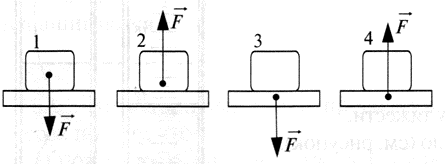 10. На тело действуют две силы: одна, направленная вверх, равна 10 Н, и вторая, направленная вверх, равна 9 Н. Куда направлена и чему равна равнодействующая этих сил?а) направлена вниз и равна 1 Н       б) направлена вверх и равна 19 Нв) направлена вниз и равна 19 Н     г) направлена вверх и равна 1 Н11. Цена деления и предел измерения мензурки (см. рисунок) равны соответственно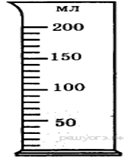 а) 10 мл; 200 мл    б) 10 мл; 70 мл    в) 50 мл; 70 мл    г) 50 мл; 100 млИтоговая контрольной работы за I полугодие по физике обучающихся 7 классовII вариант Какой из перечисленных приборов вы бы взяли для измерения температуры воды?а) барометр   б) манометр   в) термометр    г) спидометрЧто из перечисленного является веществом?а) путь   б) скорость   в) медь    г) пеналВ каких телах диффузия при одинаковых температурах происходит быстрее?а) в газах  б) в жидкостях   в) в твердых телах   г) во всех одинаковоВелосипедист за 10 мин проехал 3 км. С какой средней скоростью он двигался?а) 50 м/с  б) 30 м/с   в) 3 м/с   г) 5 м/сКакая скорость больше: 20 м/с или 72 км/ч?а) 20 м/с  б) 72 км/ч   в) они равны   г) определить невозможноСосуд объемом 0,4  вмещает 460 кг раствора медного купороса. Чему равна плотность этого раствора?а) 0,00087 кг/   б) 8,7 кг/   в) 1,15 кг/   г) 1150 кг/Какую силу называют силой тяжести?а) которая деформирует тела                 б) которая изменяет скорость падающего на землю телав) силу, с которой Земля притягивает к себе тела    г) силу, с которой тела притягивают ЗемлюНа тело действуют две силы: одна, направленная вверх, равна 10 Н, и вторая, направленная вниз, равна 9 Н. Куда направлена и чему равна равнодействующая этих сил?а) направлена вниз и равна 1 Н               б) направлена вверх и равна 19 Нв) направлена вниз и равна 19 Н              г) направлена вверх и равна 1 НЧему примерно равен вес тела массой 2 кг?а) 0,2 Н   б) 10 Н    в) 20 Н   г) 5 Н10. На каком рисунке показана сила веса тела?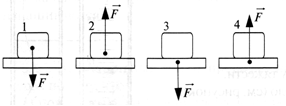 11.Цена деления и предел измерения динамометра (см. рисунок) равны соответственно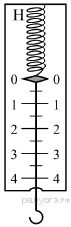 1) 1 Н, 4 Н2) 4 Н, 1 Н3) 0,5 Н, 4 Н4) 0,5 Н, 5 Н